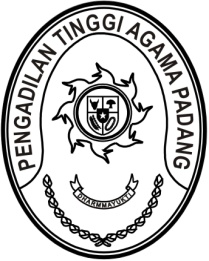 S  U  R  A  T      T  U  G  A  SNomor : W3-A/     /PP.00/1/2022Menimbang 	: 	bahwa Badan Litbang Diklat Hukum dan Peradilan Mahkamah Agung RI mengadakan Pelatihan Champion Meeting – Court Exellence Training  pada Pusdiklat Manajemen dan Kepemimpinan Mahkamah Agung RI Tahun Anggaran 2022;Dasar 	: 	Surat Kepala Badan Litbang Hukum dan Peradilan Mahkamah Agung RI Nomor 2209/Bld/S/12/2021 tanggal 20 Desember 2021 perihal Pemanggilan Pelatihan Champion Meeting – Court Exellence Training  pada Pusdiklat Manajemen dan Kepemimpinan Mahkamah Agung RI Tahun Anggaran 2022;MEMBERI TUGASKepada 	:   1. Nama	: Azizah Ali, S.H.I., M.H.		  NIP	:	198210212005022002		  Pangkat/Gol. Ru	:	Pembina (IV/a)		  Jabatan	:	Ketua 		  Unit Kerja	:	Pengadilan Agama Sijunjung	    2. Nama	: Mukhlis, S.H.		  NIP	:	197302242003121002		  Pangkat/Gol. Ru	:	Pembina (IV/a)		  Jabatan	:	Kepala Bagian Umum dan Keuangan			  Unit Kerja	:	Pengadiln Tinggi Agama Padang	   3. Nama	: Fadhliamin, S.SI.			  NIP	:	199102062015031003		  Pangkat/Gol. Ru.	:	Penata Muda Tk. I (III/b)		  Jabatan	:	Pranata Komputer Pertama		  Unit Kerja	:	Pengadiln Tinggi Agama Padang	    4. Nama	: Winda Harza, S.H.		  NIP	:	199501102019032006		  Pangkat/Gol. Ru.	:	Penata Muda (III/a)		  Jabatan	:	Analis Perkara Peradilan		Unit Kerja	:	Pengadiln Tinggi Agama PadangUntuk	 :  	mengikuti Pelatihan Champion Meeting – Court Exellence Training  pada Pusdiklat Manajemen dan Kepemimpinan Mahkamah Agung RI Tahun Anggaran 2022 pada tanggal 13 s.d. 17 Januari 2022 di Bali.6 Januari 2022Ketua,Zein AhsanTembusan:Ketua Pengadilan Agama Sijunjung.